Проведение «информационного часа» со студенческим активом техникума на тему«Официальный интернет-портал государственных услуг и его польза для населения»Мероприятие, посвященное тематике регистрации и использования интернет-портала www.gosuslugi.ru, для обучающихся ОГАПОУ «Старооскольский техникум технологий и дизайна» проходило 31 января 2017 года. В конференц-зале со студенческим активом работала юрисконсульт Бобрышева Н.А. На заседании Старостата был проведен лекторий с целью расширения знаний обучающихся по  использованию сайта государственных услуг, а также об открытии и функционировании в нашем городе единого центра государственных и муниципальных услуг МАУ «МФЦ». Бобрышева Н.А. познакомила ребят с правилами регистрации на сайте, рассказала о его пользе. Для занятия юрисконсульт подготовила презентацию о данном интернет-портале, разработала для обучающихся памятки и рекомендации.По итогам данной встречи было вынесено решение о распространении студенческим активом памяток и рекомендаций о сайте www.gosuslugi.ru среди обучающихся техникума, а также об оформлении информационного стенда по данной теме.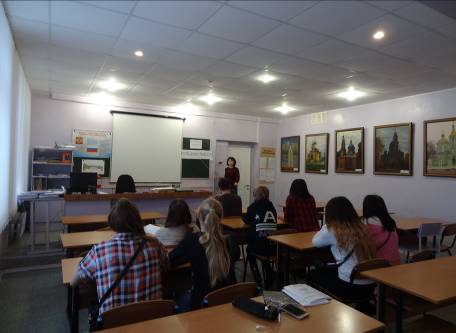 